Концепция  институционального рассмотрения теневой экономики в рамках постиндустриального общества.Теневая экономика представляет собой довольно сложное социально-экономическое явление, которое состоит из множества элементов, связанных друг с другом и  действует в различных сферах общественной жизни. В то  время, когда теневая экономика начинала развиваться, её реализация была связана с производством и продажей товаров низкого качества (в основном это были продукты питания, оказание каких-либо услуг и т.п.). Лица, которые занимались такой деятельностью, всячески пытались укрыться от уплаты платежей, а также от требований, которые предъявлялись к данным видам деятельности. На современном этапе теневая экономика получила широкое распространение, что в свою очередь ведет к угрозе экономической безопасности государств и обществу в целом. Само понятие « теневая экономика»появилось относительно недавно.  В 1970 году оно раскрывалось как способы скрытия доходов и сами доходы, получаемые от такой деятельности. Теневая экономика развивается стихийно, доходы от такой деятельности скрываются от налогообложения. Её масштабы поражают своей величиной: это могут быть предприятия организованные для нелегального производства алкоголя, табачной продукции, наркобизнес и т.п.Структурно теневая экономика подразделяется на три вида:1)  Фиктивная (беловоротничковая) - это деятельность работников, занимающих определенные руководящие  должности, путем перераспределения доходов без производства, при этом используя легальную экономическую, а также хозяйственную и иные виды деятельности как основу и прикрытие;2) Неформальная (серая) - это деятельность, которую разрешают законы, но она не регистрируется, обычно связанная с производством товаров и услуг, обладающая относительной самостоятельностью. К ней можно отнести мелкий бизнес, неофициальное устройство на работу, аренда недвижимости без заключения соответствующего договора и т.п.;3) Нелегальная (черная) - это запрещенная деятельность организаций (нелегальный бизнес) по получению доходов. Речь идет о контрабанде, наркобизнесе, рэкете и т.п.Цель проекта:- изучение модификации системы теневой экономики чрез институциональный механизм;- установление причин существования теневой экономики;- рассмотрение последствий теневой экономики и мер по борьбе с ней.Задачи проекта:- исследование системных признаков теневой экономики;- рассмотрение структуры теневой экономики, а именно выделение её секторов;- выявление противоречий теневой экономики;- выявление новых методов по борьбе с теневой экономикойАктуальность проекта заключается в том, что такое явление как теневая экономика является одной из глобальных угроз не только государственной безопасности, но и национальной, поэтому необходимо целостно исследовать такое явление, но и выявить необходимые методы борьбы с ней. Постоянный рост незаконной экономической деятельности, а также слабый контроль со стороны государства за теневой экономикой, стали привлекать внимание большого количества ученых, специалистов, которые стали говорить об этой проблеме и предлагать пути её решения.Изучение теневой экономики как системы на Западе,  в нашей стране началось относительно недавно. Экономическая теория ХVIII – ХIХ вв. игнорировала теневые стороны экономической жизни, считая их маловажными. Изучение теневой экономики стало развиваться лишь в ХХ в. под влиянием институционализма – течения в экономической мысли, представители которого обращали приоритетное внимание на социальные аспекты хозяйственной жизни (в силу чего его иногда называют институционально-социологическим направлением). Еще в 1939 г. американский криминолог Э. Сатерленд сформулировал концепцию «преступности среди людей в белых воротничках», согласно которой скрытая, противоправная деятельность фактически является неотъемлемым компонентом повседневной деловой практики «большого бизнеса». «Прорыв» в изучении экономики преступности связан с именем знаменитого американского неоинституционалиста Г. Беккера: в 1968 г. он опубликовал статью «Преступление и наказание: экономический подход”, где анализировал преступность как деятельность рационального индивида, максимизирующего свою выгоду». С 1970-х гг., после сенсационного открытия английским социологом К.Хартом неформального сектора экономики в Гане, экономисты Запада стали активно изучать неформальную экономику как важный элемент экономической жизни развитых и, особенно, развивающихся стран. Изучение теневых экономических отношений в «социалистической» экономике начинает бурно развиваться с 1980-х гг., после пионерных работ Г. Гроссмана и А. Каценелинбойгена; позже эстафету у советологов приняли специалисты по переходной экономике.Институциональные изменения происходят медленно, процесс трансформации институтов будет насыщен противоречиям, конфликтами интересов, борьбой мнений. И чем менее последовательна будет политика их осуществления, тем больше времени потребует создание в России конкурентоспособных институтов, привлекательных для капиталов и интеллекта. Тем больше будет усложняться задача достижения мировой конкурентоспособности российских товаров и услуг.История развития государств свидетельствует о том, что эффективность и независимость национальной экономики, устойчивость общественно - экономической формации и благосостояние населения страны зависят от сложившейся в государстве экономической системы. Стабильное функционирование и прогрессивное развитие экономической системы, а также организация управления экономической системой являются необходимыми условиями для реализации стратегии экономической безопасности государства.Экономическая безопасность государства предполагает прежде всего защиту национальных экономических целей и приоритетов. Коренные национальные интересы являются общими для всех государств и представляют собой:национально-государственный суверенитет; территориальную целостность государства;незыблемость конституционного строясоциально - экономическую стабильность общества;обеспечение уровня и качества жизни населения в соответствии с мировымистандартами; создание условий для формирования, становления и развития личности;духовное и культурное развитие общества.Проявлениям теневой экономики, создающими угрозу экономической безопасности государства, могут способствовать:межнациональные и межрегиональные противоречия, вызываемые неравномерностью развития и причинами историко-культурного и конфессионального характера; утрата официальной властью контроля над ситуацией в государстве в целом и в его отдельных регионах;явное преобладание в государственной экономической политике интересов господствующих элитарных групп;нежелание властей идти на конструктивный диалог с оппозицией;внешнеполитический авантюризм высших эшелонов власти.В сложившихся социально-экономических условиях для противодействия теневой экономике главными направлениями экономической политики государства должны стать:повышение конкурентоспособности государства на мировых рынках товаров, услуг и информации;совершенствование денежно-кредитной политики государства путем укрепления национальной валюты;создание механизма самонастройки рыночной экономики;реструктуризация и демонополизация промышленного сектора экономики;создание благоприятного предпринимательского климата, особенно в сфере малого и среднего бизнеса;существенное улучшение ситуации в сельском хозяйстве;реформирование системы управления, отказ от лишних управленческих звеньев;реализация курса на большую экономическую открытость;последовательное проведение рыночного экономического курса;улучшение инвестиционного климата как для внутренних, так и для иностранных инвестиций.Теневая и незаконная экономика наиболее громко заявила о себе в 1930-е годы, когда итальянская мафия вторглась в американскую экономику и на пиратский манер взяла ее «на абордаж». С тех пор эта экономика превратилась из проблемы правоохранительных органов в экономическую и общегосударственную проблему.В 1930-е годы появились исследования, которые касались только криминальной стороны такой деятельности. В 1970-е годы к изучению этой проблемы подключились экономисты. Автором одной из первых работ, посвященных изучению всех аспектов неформальной экономики, был американский ученый П. Гутман. В своей статье под названием «Подпольная экономика» он убедительно показал, что недоучитывать «теневую» деятельность нельзя.В начале 60-х годов прошлого столетия доля теневой деятельности в мировой экономике составляла всего 5,6%, а в последние годы более трети мирового ВВП (по расчетам МВФ ВВП составил в 2014г. 107,92 трлн долларов) скрыто в неформальном и незаконном секторе. То есть здесь производится порядка 39 трлн долларов (для сравнения в 2014г.: ВВП США - 17,42 трлн, Китая - 18,03 трлн, Еврозоны - 18,53 трлн).Особенно показателен рост неформальной экономики в европейских странах. По данным доктора экономических наук А.Сафонова за 45 лет ее доля в ВВП увеличилась в Швеции в 11 раз, в Германии почти в 8 раз, в Дании почти в 4 раза. И это показатели самых благополучных стран мира. В большинстве других европейских стран, входящих в ОЭСР, к . теневой оборот увеличился или сохранился на уровне предыдущего десятка лет либо несколько снизился и составил 2,2 трлн евро. Однако во время кризиса 2008-2009 гг. и последующей стагнации экономики неформальная экономика начала расти, что свидетельствует о том, что сложное экономическое положение и безработица стимулируют теневую деятельность. В . неформальная экономика оценивалась в 18,4% ВВП в странах Европейского союза (ЕС-27) и 8,6% в среднем в Австралии, Канаде, Японии, Новой Зеландии и США.В . согласно исследованию профессора австрийского университета Йоханнеса Кеплера Ф. Шнейдера в среднем размер теневой деятельности составил в странах Европы 18% ВВП.По данным ассоциации дипломированных сертифицированных бухгалтеров (АССА) Россия вошла в пятерку крупнейших теневых экономик, при этом заняв четвертую позицию в рейтинги, где находится 28 стран.         В соответствии с рисунком 1 на 2017 год ВВП России составило 39% ВВП страны (33,6 трлн руб.). Одним из самых высоких показателей теневой экономики является Россия, выше неё по этому показателю лишь Украина (46% от ВВП), Нигерия (67%) и Азербайджан (67%).График 1 Страны с крупнейшей теневой экономикойТеневой экономике эксперты АССА дают определение как такой экономической деятельности, которая протекает за пределами системы государственного регулирования, а её доход не налогооблагаем и неподконтролен. Самый маленький показатель объёма теневой экономики в конце 2016 года был определен у США (7,8%), Японии (10%) и Китая (10,2%).В ходе исследования в АССА пришли к выводу, что доля теневой экономики в мировом ВВП в 2016 году 22,66%. По мнению дипломированных бухгалтеров АССА в ближайшем будущем доля теневой экономики будет сокращаться: до 22,1% в 2020 году, 21,4% к 2025.В Российской Федерации доля теневой экономики изменчива, если в 2015 - 2016 годах этот показатель составлял 28%, то на 2018 год  ежегодная оценка Росфинмониторинга показала, что объем теневой экономики России составила 20% ВВП.График 2   Статистика теневой экономики в России в период с 2009 по 2018 годИз приведенного выше графика видно, что в 2017 году произошёл резкий спад доли неучтенного дохода в общей экономике страны. Специалисты пришли к выводу, что это может быть связано с сокращением теневого бизнеса. Кроме того произошло снижение объёма нелегально поступающих в Российскую Федерацию денежных средств из-за рубежа и сокращение нелегальных потоков денежных средств из России в другие страны.При проведении исследования, которое посвящено оценке и прогнозу развития глобальной экономики, эксперты выделили две группы факторов. К первой группе (актуальные факторы) относятся экономические, социо-демографические, государственные, социальные и бизнес-факторы. Во вторую группу (формирующиеся) входят научно-технологические факторы. Обе эти группы факторов определяют развитие теневых экономик.Однако одним из главных факторов, который поддерживает теневую экономику, является экономический. По оценка экспертов АССА важнейшими из них являются налоговое бремя, рецессия в местных экономиках, легкость работы в неформальном секторе экономики, помимо этого ими были названы такие факторы как: большое давление на бизнес жесткая рыночная конкуренция, увеличение числа независимых работников  (бизнес-факторы), рост безработицы, повышение уровня бедности, ограничение доступа к образованию (социодемографические).В качестве полного понимания заявленной тематики исследования следует рассмотреть каждый из этих факторов для полного анализа данного института.Большое значение на развитие теневой экономике оказывает налоговая нагрузка. В настоящее время можно выделить три основных точки зрения влияния налогового бремени на уход бизнеса в теневую экономику:1) высокое влияние - способствует переходу бизнеса в теневую экономику, так как налоговая нагрузка слишком велика;2) низкое влияние - налоги частично влияют на выбор бизнесмена уйти в нелегальную экономику, но иные факторы в большей степени влияют на этот уход;3) влияние отсутствует - уровень налогового бремени (его снижение и увеличение) никак не влияет на выбор предпринимателей увести свой бизнес в «тень».В настоящее время Минфин предлагает внести в Налоговый кодекс  отдельные виды неналоговых платежей.Таблица 1 Вводимые налоги и действующие платежи, которые они призваны заменитьУтилизационный сбор предполагает такой вид платежа, при котором деньги взимаются за уничтожение какого-либо товара. Предприниматели обратились с просьбой к премьер-министру об оставлении за ними самостоятельно решать проблему утилизации, так как в будущем на практике данный сбор может привести к тому, что будут расторгаться заключенные контракты на услуги переработчиков отходов, а также остановке инициированных проектов по сбору отходов, что приведет к значительным убыткам.Сбор с пользователей автомобильных дорог: произойдет увеличение платежа (сейчас платят 1,91 руб., то ставка станет 3,73руб.) за проезд больших грузов, масса которых превышает 12 тонн.Гостиничный налог вид сбора с физических лиц и организаций, которые предоставляют гостиничные услуги. Данный вид налога будет снижать  инвестиционную привлекательность страны, соответственно будет нанесен ущерб бизнесу.Налог на операторов связи: операторы каждый год платят от 1,2 % дохода в «резерв универсального обслуживания», введя налог в налоговую базу для операторов будут поступать доходы, которые они получают в течении квартала, а ставка налога будет составлять 1,2 %. Данный вид налога может привести к тому, что операторы могут переложить налоговую нагрузку на абонентов, то есть вырастут цены на связь.Немало важным фактором является рецессии в местных экономиках. Рост мировой экономики будет постепенно замедляться с 3,7% в 2017 и 2018 годах до 3,5% в 2021 году. В целом, для сектора внешней торговли, за исключением рынка нефти, заложены инерционные предпосылки. Соглашение России с ОПЕК и рядом других нефтедобывающих стран о замораживании добычи нефти будет действовать на условиях, принятых в августе 2018 года (Сильное снижение цен на нефть в ноябре 2018 года создает предпосылки для снижения добычи нефти ОПЕК +. В этом случае рост российской экономики окажет положительное влияние на рост цен на нефть, отрицательное - на снижение добычи нефти. Ожидаемый эффект зависит от конкретных условий нового соглашения). Санкции США против Ирана с точки зрения экспорта нефти не должны быть такими жесткими, как считалось ранее. В сочетании с растущей конкуренцией стран ОПЕК + с другими нефтедобывающими странами это приведет к постепенному снижению цен на нефть марки Urals с 71 доллара за баррель. В 2018 году до 68 долларов за баррель. в 2019 году и 63 доллара за баррель. В 2021 году (Рис. 3). В 2019-2020 гг. в России будет наблюдаться небольшой рост добычи нефти, однако из-за технологических санкций, соглашений с ОПЕК + и истощения наиболее прибыльных месторождений Россия не сможет значительно превысить добычу нефти, предшествующую соглашению. 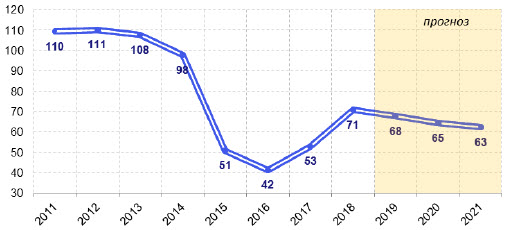 График 3 Динамика среднегодовой цены на нефть маркиUrals, долл./барр.В 2019 году произошёл переход от временного к постоянному бюджетному правилу, призванный уменьшить зависимость экономики от колебаний цен на нефть. Также в 2019 году налоговая нагрузка увеличилась - благодаря увеличению НДС с 18% до 20% -  и уже действует Фонд развития, который инвестирует в инфраструктурные проекты в размере около 0,5% ВВП в год. Средства ФНБ в течение прогнозируемого периода не будут использоваться для финансирования инфраструктурных проектов, даже если объем ФНБ превышает 7% ВВП. К концу 2019 года начнется реализация национальных проектов. Налоговый маневр в нефтяной сфере повлияет на структуру производства и экспорта нефти и нефтепродуктов.Таким образом, основные риски для экономического роста падают на 2019 год: неблагоприятная динамика цен на нефть, завершение перехода к правилу постоянного бюджета, повышение ставки НДС (однако отрицательный эффект от повышения НДС компенсируется соответствующее увеличение расходов федерального бюджета) инвестиций к концу 2019 года, остановка снижения ключевой ставки с соответствующим пересмотром ее прогнозов динамики (влияет на ВВП с отставанием), адаптация к санкциям, введенным в 2018 ямах, а также замедление роста экспорта товаров и услуг в реальном выражении. В этих условиях рост ВВП замедлится с 1,8% в 2018 году до 1,3% в 2019 году. Поскольку влияние некоторых негативных факторов, характерных для 2019 года, ослабевает, а первые положительные эффекты осуществляемых реформ, экономический рост может ускориться до 1,6% в 2020 году и 1,9% в 2021 году (рис. 3), что примерно соответствует верхним пределам потенциального темпа роста российского ВВП при существующей структуре экономики и отсутствии значительного улучшения инвестиционного климата.Еще одним фактором, влияющим на рост теневой экономики, является безработица. Две эти категории тесно связанны между собой. Экономические кризисы повышают уровень безработицы, что в свою очередь ведет к снижению доходов населения и увеличению перехода масс работающих в «тень». Уровень безработицы в России достаточно высокий. По итогам ноября 2018 года - января 2019-го средний уровень безработицы по России составил 4,8%, что на 0,3% ниже в прошлом году. При этом в январе 2019 года уровень безработицы составил 4,9%.В то же время по результатам исследования РИА «Новости»  в Москве уровень безработицы составил 1,2%, что говорит о том, что это самый низкий показатель безработицы по регионам. Так же сюда вошли Санкт-Петербург (1,4%), Ямало-Ненецкий автономный округ (2,2%), Хабаровский край (2,5%), Ханты-Мансийский автономный округ - Югра (2,5%), говорится в сообщении агентства.            График  4 Уровень безработицы в России по годам в %Максимальный уровень безработицы приходился именно на 90-е годы. Это связано в первую очередь с развалом Советского Союза. Согласно статистике безработных на период 1992 года в РФ было равно индексу 3.9% безработных от общей численности трудоспособного населения. Но уже через 6 лет данный показатель увеличился до 8.9%. Основная причина безработицы на тот момент - перестройка и закрытие многих государственных учреждений и заводов. Для России одним из кризисных годов стал 1999 год.В 2009 году началась активная борьба с безработицей. Правительством организовывались общественные работы для нетрудоустроенных граждан, а службы занятости начали выдавать кредиты для открытия предпринимательского дела. Также в 2009 году была внедрена организация курсов по переквалификации работников.Анализ безработицы в России показывает, что самыми кризисными годами в истории РФ были 1992–2000 гг. (Рис.3). После этого периода уровень незанятости начал постепенно снижаться. В связи с тем, что рождаемость в годы перестройки снизилась и соответственно сократилось количество трудоспособного населения, стране удалось увеличить занятость граждан, то есть предоставить рабочие места. Среди молодёжи безработица в России достигла максимального предела в конце 90-х гг. Согласно статистике безработных было около 41 % людей в возрасте до 20 лет и 19% в возрасте от 20 до 24 лет.По данным Росстата в 2018 году неформальная занятость выросла и составила 20,1% от общей численности занятых в возрасте 15 лет и старше, в неофициальном секторе занят каждый 5 работающий. График 5 Доля занятых в неформальном секторе экономики % от всех занятыхИз приведенного выше графика следует, что доля занятых в теневом секторе выросла. Одной из причин такого роста является безработица, так как места с достойной заработной платой находятся в дефиците, это вынуждает людей искать заработок в обход государства.График 6 Наибольшая  доля занятых в неформальном секторе по регионамПо данным Росстата на 2018 год самой высокой неформальной занятостью по регионам обладают республики Северного Кавказа. Такой показатель обусловлен тем, что в этих регионах большой уровень безработицы, низкий уровень доходов населения, негативное воздействие вынужденной миграции на рынки труда.Что касается безработицы в мире, по данным доклада Международной организации труда в 2018 году уровень безработицы снизился, но условия труда оставляют желать лучшего. В МОТ говорят о том, что сложилась ситуация - «дефицита достойной работы», и предупреждают, что многим странам, скорее всего, не удастся достичь цели устойчивого развития всеобщей занятости. Также в докладе сообщается, что неформальная занятость по-прежнему остается на очень высоком уровне.В Европе уровень безработицы упал до самой низкой отметки за последние десять лет, и будет снижаться до 2020 года.В странах Восточной Европы число занятых людей уменьшиться за два года, вместе с тем и численность трудоспособного населения уменьшиться.  В странах Центральной Азии проблема занятости населения в неформальном секторе будет достаточно актуальной, так как на 2018 начало 2019 года данный показатель довольно высок - приблизительно 42%.График 7 Уровень безработицы в миреТакой показатель как безработица негативно влияет на экономическое развитие стран. Увеличение данного показателя приводит к ситуации, когда люди идут в неформальный сектор экономики. Для того чтобы сократить неформальную занятость необходимо создавать условия для роста рабочих мест в формальном секторе, создавать новые предприятия, расширять действующие для увеличения числа рабочих мест.В настоящий момент уровень теневой экономики в мире можно снизить за счет улучшения качества бюрократии, усиления контроля над коррупцией и увеличения ВВП на душу населения; в России — посредством усиления борьбы с коррупцией, улучшения демократической подотчетности и роста ВВП, отмечается в исследовании.Влияет на рост теневой экономики и такой фактор как образование, а именно закрытие вузов.В 2018 году Рособрнадзор продолжил лишать лицензии и аккредитации вузы, не прошедшие проверку. В результате своего статуса высшего учебного заведения лишилось около 58 высших учебных заведений и филиалов. График 8 Вузы не прошедшие аккредитацию в 2019Из приведенного выше графика видно, что на 2019г. 114 вузов приостановили свою деятельность.Количество студентов в российских вузах с 2009 по 2017 год сократилось с 7,4 млн до 4,2 млн человек.  К учебному году 2018-2019 число студентов в вузах составило 4,3 млн человек. С 2009 по конец 2018 года уровень сокращения количества обучающихся оценивается в 40%.В связи с закрытием большого количества вузов, молодые люди не могут получить высшее образование, которое необходимо для устройства на работу. (Люди, которые в будущем стали бы первоклассными специалистами, вынуждены идти в теневую экономику, т.к. у них нет документа подтверждающего наличие высшего образования)На наш взгляд, ответственность за развитие теневой экономики несет правительство, а  также граждане, которые должны либо воздерживаться от неформальной экономической деятельности, либо уведомлять о ней органы власти. Для властей в вопросе сокращения теневого сектора, по нашему мнению, первоочередными должны быть следующие задачи: снижение уровня коррупции, легализация отдельных секторов теневой экономики и их интеграция в легальную экономику; повышение прозрачности государственного управления, усиление контроля в сфере уклонения от уплаты налогов (в частности, крупными корпорациями), использование технологий для мониторинга используемых населением моделей потребления и выявления незаконной деятельности и выработка более унифицированных законодательных норм.Также для эффективной борьбы с экономикой необходимо:  усиление надзора над компаниями для обеспечения соблюдения законодательства; снижение уровня безработицы; увеличение инвестиций для создания возможностей для маргинализированных слоев населения.Необходимо создать эффективно функционирующую систему, где федеральные и региональные отраслевые и функциональные министерства и ведомства, муниципальные органы власти будут выполнять функцию развития и государственной поддержки предпринимательской деятельности, органы МВД РФ обеспечивать функционирование предпринимательских структур в рамках правового поля, органы ФНС РФ гарантировать их государственную регистрацию, налоговый учет, достоверность и полноту налогообложения доходов, а органы Росстата – достоверность статистики о предпринимательской деятельности. Предлагаемая система, принятая и утвержденная законодательным образом, позволит не только легализовать теневую экономическую деятельность, но и создаст благоприятные условия для развития предпринимательства, значительно ускорит темпы и увеличит масштабы развития легальной экономической деятельности. При этом не следует государственное воздействие на нелегальный сектор российской экономики рассматривать как временное мероприятие, продиктованное действующими конъюнктурными изменениями. Оно должно иметь форму общей комплексной программы политики государства, которая рассчитана на долгосрочной период времени. Эффективность такой политики в области сокращения негативного влияния на экономическую, политическую и социальную сферы возрастающих масштабов теневой экономической деятельности в большей степени будет определяться научной состоятельностью теоретического и методологического базиса, принципов и инструментов государственного управления экономикой и достоверной оценкой объемов нелегальной деятельности. Реализация государственной программы, направленной на легализацию теневой экономической деятельности не должна носить шокового характера, а подлежит поэтапному и последовательному внедрению, что приведет к максимально эффективному результату. Эффект, достигнутый государством в решении вопроса легализации теневого сектора экономики, станет определяющим при выборе главного пути развития национальной экономики и общества в целом.Вводимый платежЗаменяемый налогом налоговый платежЭкологический налогПлата за негативное воздействие на окружающую средуУтилизационный налогЭкологический и утилизационный сборыСбор за пользование автомобильными дорогами общего пользования федерального значенияПлата в счет возмещения вреда, причиняемого автомобильным дорогам общего пользования федерального значения транспортными средствами, имеющими разрешенную максимальную массу свыше 12 тонн (система «Платон»)Налог на операторов сети связи общего пользованияОбязательные отчисления операторов сетейГостиничный сборКурортный сбор